Planning Stage Foot Plus 2018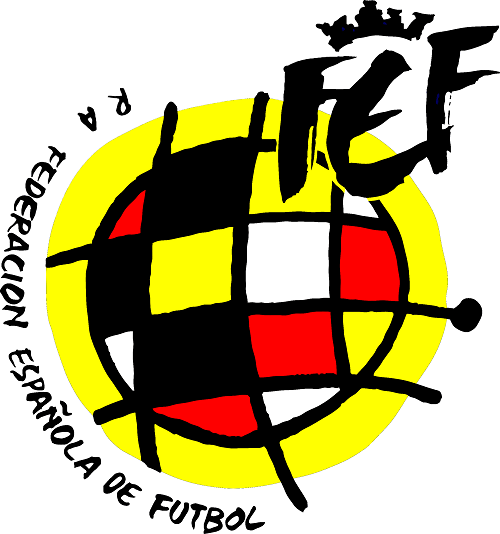 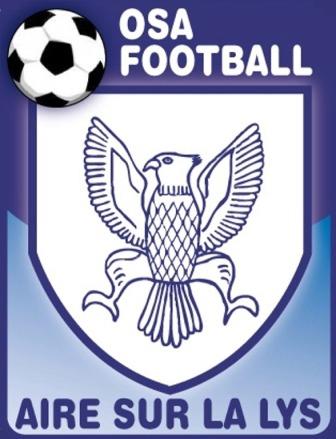 Groupe ESPAGNELundiMardiMercredi JeudiVendredi9h00AccueilAccueilAccueilAccueilAccueilMatinPerfectionnement Technique sur le thème des « Passes »(Stade de France)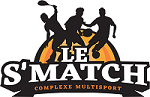 Perfectionnement Technique sur le thème des « Tirs » (Stade de France)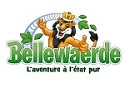 Perfectionnement Technique sur le thème des « Contrôles » (Salle Berton)12h00RepasRepasRepasRepasAprès-midiAprès-midi FESTIF(Stade de France)Perfectionnement Technique sur le thème des « Dribbles »(Stade de France)Action PEF Biathlon Arbitrage (Stade de France)World Cup in RUSSIA16h30GoûterGoûterGoûterGoûter17h00Fin de journéeFin de journéeFin de journéeFin de journéeFin de Stage